AGREEMENT ON THE CONSERVATION OF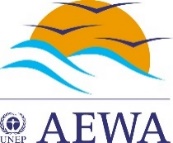 AFRICAN-EURASIAN MIGRATORY WATERBIRDS  PROVISIONAL LIST OF DOCUMENTS7th Session of the Meeting of the Parties04-08 December 2018, Durban, South Africa________________________________________________________________________________________________________________________Document NumberAgenda itemDocument TitleLanguage AvailabilityLanguage AvailabilityLanguage AvailabilityLanguage AvailabilityMEETING DOCUMENTSMEETING DOCUMENTSMEETING DOCUMENTSMEETING DOCUMENTSMEETING DOCUMENTSMEETING DOCUMENTSMEETING DOCUMENTSAEWA/MOP 7.1 Rev.2-Provisional List of DocumentsEFAEWA/MOP 7.22Rules of Procedure for the Sessions of the Meeting of the Parties to the Agreement on the Conservation of African-Eurasian Migratory WaterbirdsEFAEWA/MOP 7.34Provisional AgendaEFAEWA/MOP 7.4 Rev.24Provisional Annotated Agenda and Meeting ScheduleEFAEWA/MOP 7.5 Rev.16Admission of ObserversEFAEWA/MOP 7.6 9aReport of the Standing Committee EFAEWA/MOP 7.7 Rev.19bReport of the Technical Committee to the 7th Session of the Meeting of the PartiesEFAEWA/MOP 7.89cReport of the DepositaryEFAEWA/MOP 7.9 Corr. 19dReport of the SecretariatEFAEWA/MOP 7.1010Report on the Implementation of the AEWA Strategic Plan 2009 - 2018EFxAEWA/MOP 7.1111Report on the Implementation of the African Initiative and the Plan of Action for Africa 2012-2018EFAEWA/MOP 7.1212Analysis of the AEWA National Reports for the Triennium 2015-2017EFAEWA/MOP 7.1313Report on the Implementation of the AEWA Communication StrategyEFxAEWA/MOP 7.14 Corr.114Report on the Conservation Status of Migratory Waterbirds in the Agreement Area (CSR7) - 7th EditionEFAEWA/MOP 7.1515Draft AEWA Strategic Plan 2019-2027EFAEWA/MOP 7.1616Draft AEWA Plan of Action for Africa 2019-2027 - A Guide to the Implementation of the AEWA Strategic Plan 2019-2027 in the African RegionEFAEWA/MOP 7.1715/16Draft Format for National Reports on the Implementation of AEWA 2018-2020EFAEWA/MOP 7.18 Rev.117Implementation Review Process – Report to MOP7EFxAEWA/MOP 7.1918Proposals to the 7th Session of the Meeting of the Parties for Amendments to Annexes 2 and 3 of AEWAEFAEWA/MOP 7.2018Proposal to Amend the Definition of Significant Long-term Decline and Establish a Criterion on Short-term Decline to Apply when Classifying Populations in Table 1 of Annex 3 of the AgreementEFAEWA/MOP 7.2119Summary of the Current Status of Single Species Action and Management Plan Production and Coordination with Recommendations to MOP for Extension, Revision or Retirement EFAEWA/MOP 7.2219Draft Revised Format and Guidelines for AEWA International Single and Multi-species Action PlansEFAEWA/MOP 7.2319Draft AEWA/EU International Single Species Action Plan for the Conservation of the Velvet Scoter (Melanitta fusca) - Western Siberia & Northern Europe/NW Europe PopulationEFxAEWA/MOP 7.2419Draft Revised CMS/AEWA/EU International Single Species Action Plan for the Conservation of the White-headed Duck (Oxyura leucocephala)EFxAEWA/MOP 7.2519Draft CMS/AEWA/EU/EAAFP International Single Species Action Plan for the Conservation of the Dalmatian Pelican (Pelecanus crispus)EFxAEWA/MOP 7.2619Draft AEWA International Single Species Management Plan for the Barnacle Goose (Branta leucopsis)EFxAEWA/MOP 7.2719Draft AEWA International Single Species Management Plan for the Greylag Goose (Anser anser) - NW/SW European Population EFxAEWA/MOP 7.2820Report on Plastics and Waterbirds: Incidence and ImpactsEFxAEWA/MOP 7.29 Rev.120Advice on AEWA Priorities for Seabird Conservation EFAEWA/MOP 7.3020Draft Guide to Guidance to Reduce the Impact of Fisheries on AEWA Seabirds SpeciesEFAEWA/MOP 7.3121Report on the Development of Waterbird Monitoring along the African-Eurasian FlywaysEFAEWA/MOP 7.3222Draft Guidance on Satisfying the Conditions of Paragraph 2.1.3 of the AEWA Action PlanEFAEWA/MOP 7.3322Draft Guidance on AEWA’s Provisions on Non-native SpeciesEFAEWA/MOP 7.3422Guidance on Taking a Systematic Approach to Responding to Waterbird Declines:  A Checklist of Potential ActionsEFAEWA/MOP 7.3522Draft Revised AEWA Conservation Guidelines on Waterbird Monitoring (AEWA Conservation Guidelines No.9)EFAEWA/MOP 7.36 Rev.225Report of the Secretariat on Finance and Administrative Issues 2016-2018EFAEWA/MOP 7.37 Rev.125Draft Scale of Contributions for 2019-2021 EFAEWA/MOP 7.3825Draft Budget Proposal for the Triennium 2019-2021 EFDRAFT RESOLUTIONSDRAFT RESOLUTIONSDRAFT RESOLUTIONSDRAFT RESOLUTIONSDRAFT RESOLUTIONSDRAFT RESOLUTIONSDRAFT RESOLUTIONSAEWA/MOP7 DR115/16Draft Resolution on Adoption and Implementation of the AEWA Strategic Plan and the Plan of Action for Africa for the Period 2019-2027EFAEWA/MOP7 DR2 Rev.110/15/16Draft Resolution on AEWA’s Contribution to the Aichi Targets and Relevance of the Sustainable Development GoalsEFAEWA/MOP7 DR318Draft Resolution on Adoption of Amendments to the AEWA AnnexesEFAEWA/MOP7 DR418Draft Resolution on the Adoption and Amendments of definitions and Interpretation of Terms Used in the Context of Table 1 of the AEWA Annex 3EFAEWA/MOP7 DR519Draft Resolution on Adoption, Revision, Retirement, Extension and Implementation of International Species Action and Management PlansEFAEWA/MOP7 DR620Priorities for the Conservation of Seabirds in the African-Eurasian FlywaysEFAEWA/MOP7 DR721Draft Resolution on Strengthening Monitoring of Migratory WaterbirdsEFAEWA/MOP7 DR822Draft Resolution on the Adoption of Guidance in the Context of Implementation of the AEWA Action PlanEFAEWA/MOP7 DR9 Rev.123Draft Resolution on Climate Resilient FlywaysEFAEWA/MOP7 DR1024aDraft Resolution on Institutional Arrangements: Standing CommitteeEFAEWA/MOP7 DR11 Rev.124bDraft Resolution on Institutional Arrangements: Technical CommitteeEFAEWA/MOP7 DR1225Draft Resolution on Financial and Administrative MattersEFAEWA/MOP7 DR1328Draft Resolution on Date, Venue and Funding of the 8th Session of the Meeting of the Parties to AEWAEFAEWA/MOP7 DR1430Draft Resolution on Tribute to the OrganizersEFINFORMATION DOCUMENTSINFORMATION DOCUMENTSINFORMATION DOCUMENTSINFORMATION DOCUMENTSINFORMATION DOCUMENTSINFORMATION DOCUMENTSINFORMATION DOCUMENTSAEWA/MOP7 Inf.1-Participants Information SheetEFAEWA/MOP7 Inf.225UNEP/AEWA Secretariat: Review of Job ClassificationEFxAEWA/MOP7 Inf.3-Provisional List of ParticipantsEFAEWA/MOP7 Inf.4-United Nations Department of Safety and Security (UNDSS) Security Briefing for Durban, South AfricaEFAEWA/MOP7 Inf.5-MOP7 In-session Document ProcedureEFAEWA/MOP7 Inf.6-Information for Funded DelegatesEF